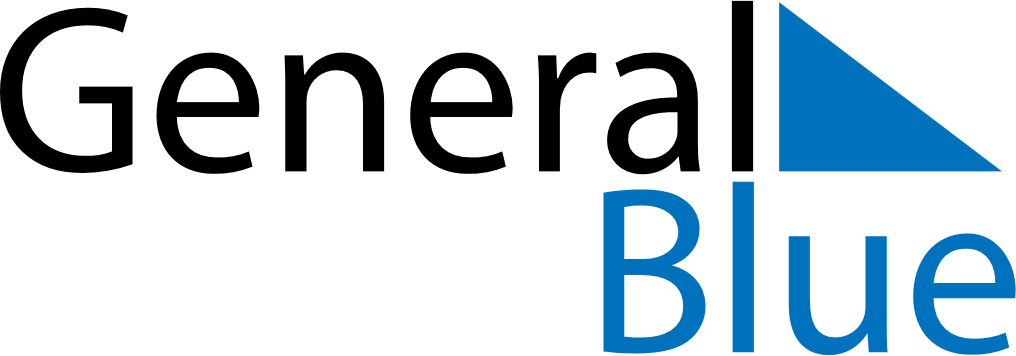 March 2026March 2026March 2026March 2026SpainSpainSpainSundayMondayTuesdayWednesdayThursdayFridayFridaySaturday12345667891011121313141516171819202021Saint Joseph2223242526272728293031